                    Sierra Nevada College                                             		      Student Government Association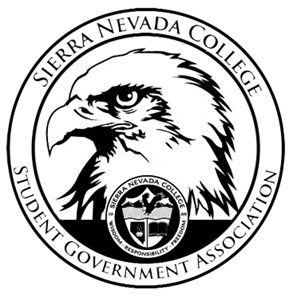 Monday, March 4, 2019                      This is an agenda for the SGA Board at                     8:30 AM in Campbell Friedman - SGA Office AgendaAttendanceOpen 8:30 amReportsPresidentCould not attend meetingTy will send out evaluations soonVice PresidentDrake emailed Shane from the Rec Center, to figure out a day for the club dodgeball event.TreasurerCould not attend meetingDirector of CommunicationsNothing to reportSustainability ChairCould not attend meetDirector of EventsCould not attend meetingSenatorsNothing to reportAdvisorWill is helping Lauren make the composing happen.Guests & Proposals: Climbing ClubRequesting money for t-shirts and a climbing day open to all student in South Lake.Golf ClubGeneral Business Debriefs & Updates:Upcoming Events:Students Q&AThursday, March 7th 6pmFree PizzaTCES 106Northstar Ice SkatingFriday, March 8th 2-6 pmSpring FormalThe chaperons have been invited.Saturday, April 27th SGA	Events MeetingWednesday at 5:30 pm Last CommentsClosed 8:51 amAdjournmentSGA Executive Board: President- Ty Casey, Vice President- Drake Fiske, Treasurer- Luka GobecDirector of Communications- Madalyn Johnson, Sustainability Chair-Lauren Rose, Director of Events- Saana Ahonen,Faculty Advisor- Will Hoida